Geschiedenis §3.1 t/m §3.4: De Republiek in de Gouden EeuwHoofdvraag: Hoe kon de Republiek uitgroeien tot een van de belangrijkste landen in Europa?§3.1 Amsterdam stapelmarkt van de wereldDeelvraag: Hoe werd Amsterdam de stapelmarkt van Europa en welke gevolgen had dat voor de landbouw in de Republiek?Politieke oorzaak: Antwerpen valt (1585). Eerst was Antwerpen de belangrijkste handelsstad van Europa. Maar het Spaanse leger neemt Antwerpen in & het leger van de Republiek sloot de Schelde af, waardoor de handelsschepen Antwerpen niet meer konden bereiken. Gevolg: duizenden rijke kooplui vluchten naar Amsterdam.Economische oorzaak: De handelaren nemen hun geld en kennis van handel mee → Het gaat steeds beter met de economie → de steden groeien → de boeren kunnen de steeds grotere bevolking niet meer voeden → Amsterdam gaat graan importeren uit landen rond de Oostzee → Amsterdam neemt op de heen- en terugreizen meteen andere spullen mee. Zo ontstond een enorme handel. De spullen werden tijdelijk in Amsterdamse pakhuizen opgestapeld. Zo wordt Amsterdam de stapelmarkt van Europa.Gevolgen voor de landbouw:De boeren gaan zich specialiseren in producten, zoals melk, boter, kaas en vlees: De landbouw werd commercieel.Wat is het verschil tussen een bedoeld en onbedoeld gevolg? Noem een voorbeeld?Een bedoeld gevolg is iets wat je zelf echt zo bedoelt. Een onbedoeld gevolg is een gevolg die er bij komt, maar waar je van tevoren niet over hebt nagedacht, een gevolg wat niet de bedoeling was. Een voorbeeld: de boeren konden de bevolking niet meer voeden: men besluit om graan te gaan halen uit het noorden (zodat de bevolking niet verhongerd). Dit was een bedoeld gevolg. Maar toen de Amsterdammers toch met hun schepen graan uit het noorden gingen halen, konden ze net zo goed op de heenweg spullen meenemen om te verhandelen en ook andere spullen weer mee terug nemen. Dus als snel ontstond er een enorme handel. Dit was een onbedoeld gevolg.Wat betekent Stapelmarkt?Amsterdam is de stapelmarkt van Europa: Spullen vanuit allerlei landen werden in Amsterdam opgestapeld (opgeslagen) om van daaruit weer te verhandelen.Wat betekent Moedernegotie?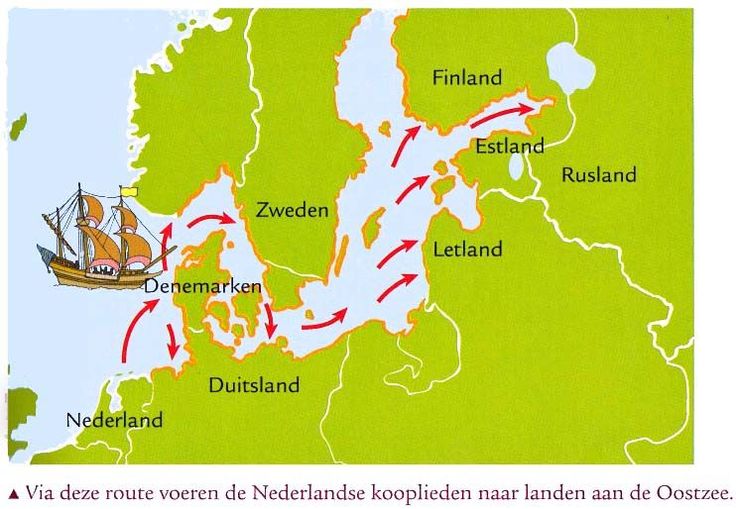 Negotie= handel. Moedernegotie is de 1e en eeuwenlang belangrijkste handel van Nederland met de landen rond de Oostzee. Deze handel was de belangrijkste bron van de welvaart in AmsterdamWat betekent handelskapitalisme?Kapitaal= wat je bezit (bijv. je geld, je huis of aandelen). Handelskapitalisme= een vorm van handel waarbij het doel is zoveel mogelijk winst te maken.Wat betekent commerciële landbouw?Boeren verbouwen producten voor de markt, niet voor eigen gebruik.Wat betekent Gouden Eeuw?De 17e eeuw van de Republiek waarin veel voorspoed en welvaart was.Wat gebeurde er in de Waag en op de Beurs?De Waag was een gebouw.Waarom vond Amsterdam een Waag zo belangrijk?Met de Waag werd alles gewogen, waardoor de handel eerlijk verliep. Dit was heel belangrijk voor Amsterdam, omdat ze een betrouwbaar handelscentrum wilden zijn.De Waag stond op een heel geschikte plek in de stad. Waar dan en waarom juist daar?Naast de Waag lag het uiteinde van een gracht, waarmee goederen uit een schip kunnen worden gehaald of juist in een schip kunnen worden geladen.Hoe verandert Amsterdam tussen 1610 en 1620?Omdat er veel meer mensen in de stad komen wonen en er meer baby's worden geboren, wordt de stad te klein. Eerst woonde en werkte iedereen nog door elkaar (dus de burgemeester naast de slager die zijn afval op straat gooit). Er worden grachten aangelegd met grote huizen eraan en er wordt een nieuwe wijk buiten de grachtengordel gebouwd (de Jordaan).  De rijke mensen gaan in de grote huizen aan de grachten wonen met zolders om spullen op te slaan en de 'ambachtslui' met hun vervuiling gaan in de Jordaan wonen. Voortaan wonen en werken rijk en arm apart in Amsterdam.Leg het begrip Stapelmarkt uit met als voorbeelden wijn?Wijn werd vanuit Spanje, Portugal en Frankrijk gehaald en in Amsterdam opgeslagen in pakhuizen. Van daaruit verkocht men de wijn door.In veel Europese landen waren er in de 17e eeuw opstanden vanwege hongersnoden, maar in de Republiek niet. Leg uit wat dit met de moedernegotie te maken heeft?Hongersnoden ontstaan als er gebrek is aan voedsel. Doordat de Republiek via de moedernegotie graan importeerde uit de landen rond de Oostzee, was er in de pakhuizen altijd genoeg graan, zodat er nooit gebrek aan voedsel was.§3.2 De Oost en de VOCDeelvraag: Waarvoor werd de VOC opgericht en hoe werkte deze handelsmaatschappij?Politieke oorzaak: De Republiek was in oorlog met Spanje en had daarvoor veel geld nodig.Economische oorzaak: Er kwamen steeds meer compagnieën die wilden handelen met Azië en dit zorgde ervoor dat ze elkaars concurrenten werden en de prijzen zakten. Het was belangrijk om de krachten van de verschillende compagnieën te bundelen.De VOC ging handel drijven met het tegenwoordige Zuidoost-Azie, China en India en namen oosterse producten mee naar Nederland, zoals zijde, thee, kruiden en porselein. Helaas hadden de oosterse landen geen spullen uit Europa nodig. Daarom ging de VOC meedoen aan de handel tussen de oosterse landen onderling (de inter-Aziatische handel). Ze richten daarom een bestuurscentrum op in Java, de Batavia. Nieuw was dat je aandelen kon kopen in de VOC, niet alleen rijke mensen zoals een burgemeester, maar ook gewone mensen zoals ambachtslieden en bakkers, konden dat.Leg uit wie Jacob van Heemskerck en Willem Barentz zijn?Nederlandse ontdekkingsreizigers, die een route naar Azië probeerden te vinden via het noorden. Ze kwamen vast te zitten in het ijs van Nova Zembla en overwinterden daar.Waarom probeerden de Hollanders eerst een route om de noord?Deze route was al bekend, omdat ze al een tijd handel dreven met het noorden.Ze dachten dat deze route korter was.Ze dachten dat deze route minder gevaarlijk was , er waren daar geen Spanjaarden.Hoe zat de organisatie van de VOC in elkaar? Gebruik de begrippen Kamer en Heren Zeventien.De VOC had een afdeling, Kamer genoemd, in 6 Hollandse en Zeeuwse steden. Zo'n Kamer had een eigen scheepswerf, pakhuis en kantoor. Zij huurde voor elke vaart opnieuw zeelui en soldaten. 17 afgevaardigden van de Kamers vormden samen het bestuur van de VOC, de Heren Zeventien.Wat is een monopolie en wat betekent dat in het geval van de VOC?Monopolie= alleenrecht. De VOC kreeg van de Staten-Generaal het alleenrecht om vanuit de Republiek naar Azië te varen en daar handel te drijven.Wat mocht de VOC wat moderne onderneming zoals Unilever of Philips zeker niet mogen?De VOC mocht ook gebieden veroveren, forten bouwen en oorlog voeren met concurrenten.Wat is de VOC?Verenigde Oost-Indische Compagnie: een handelsmaatschappij met monopolie op de zeevaart naar Azië.Wat betekent Heren Zeventien?De 17 bestuurders van de VOC.Wat betekent Handelsmonopolie?Het alleenrecht om in een gebied (of in een bepaald product) handel te drijven.Wat betekent de Oost?Alle gebieden waarmee de VOC handel dreef.Wat betekent inter-Aziatische handel?Handel tussen de Aziatische landen onderling.Wat zijn aandelen?Een bewijs dat je een deel van het kapitaal van een bedrijf bezit. De VOC had geld nodig en gaf aandelen uit: je gaf geld aan de VOC en en ruil daarvoor kreeg je een aandeel in het bedrijf en een deel van de winst.Waarom moesten de Europeanen goud en zilver meenemen om handel met Azië te kunnen drijven?Europa had Azië weinig te bieden: Europese producten waren in de Oost volstrekt oninteressant. Het enige waar in Azië belangstelling voor was, was goud en zilver.Wie zijn Houtman en de Keyser?De eerste Nederlanders die India om het zuiden bereiken (via Kaap de Goede Hoop). De route hadden ze gekocht van Nederlandse matrozen die met de Portugezen naar Azië waren gevaren.Waar kwamen de eerste Nederlanders aan in India?Op Java.Wie is John van Oldenbarnevelt?De oprichter van de VOC.Welke landen waren de grote concurrenten van de VOC?Spanje, Portugal en Engeland.Welke 4 rechten had de VOC?alleenrecht om handel te drijven in Aziëforten bouwenovereenkomsten sluiten met vorstenoorlog voerenWat was er slecht aan de VOC?Er werd veel geweld gebruikt en oorlog gevoerd (in de 'VOC'-hoofdstad Batavia vielen bijv in 1 keer wel 10.000 slachtoffers).§3.3 De WIC en SurinameDeelvraag: Waar hield de WIC zich mee bezig en waardoor ontstond de trans-Atlantische slavenhandel?Portugezen kochten in Afrika slaven voor hun Braziliaanse plantages. Ze bouwden er het slavenstation, het fort El Mina.1621: De Nederlanders wilden ook naar West-Afrika en Amerika en richten de WIC op. De WIC kaapte Spaanse en Portugese schepen met goud, zilver, koffie en suiker uit hun Amerikaanse koloniën op. Onze beroemdste kaperkapitein was Piet Hein.1624: De WIC (kapitein Hudson) bouwt op het eiland Manhattan het fort Nieuw-Amsterdam, maar er wilden maar weinig Nederlanders gaan wonen.1628: Piet Hein verovert de Spaanse Zilvervloot.1630: De WIC Verovert Portugees Brazilië en slavenstation El Mina.1651: Acte van Navigatie: Engeland werd zo jaloers op de driehoekshandel, dat het bij wet besluit dat alleen Engelse schepen goederen van en naar Engeland mochten vervoeren. Eerste en tweede Engelse zeeoorlog; Admiraal Michiel de Ruyte verwoestte een aantal Briste oorlogsschepen.1667: Nederland ruilde Nieuw-Amsterdam voor Suriname. Daar werden honderden Nederlandse suikerriet – en koffieplantages ingericht, waarop slaven het zware werk deden.Wat was El Mina?Een fort aan de Westkust van Afrika, waarin slaven werden bewaard.Geef 2 redenen waarom Portugezen zo'n fort als El Mina nodig hadden voor de slavenhandel?Alleen als Afrikaanse koningen oorlog voerden, kwamen er slaven op de markt. Er was dus geen continue aanvoer van slaven en er was een plek nodig om de slaven te 'bewaren'.Niet elke dag vertrok er een schip vol slaven naar de overkant van de Atlantische oceaan, dus ook hierom was er een plek nodig om de slaven in te 'bewaren' tot het volgende schip zou vertrekken.Fort El Mina is door de Portugezen gesticht. Toch wappert er een Nederlandse vlag. Hoe komt dit?De WIC veroverde Fort El Mina.Welke rol speelden Afrikaanse koningen in de slavenhandel?Als Afrikaanse koningen oorlogen voerden, werden krijgsgevangenen altijd als slaaf verhandeld. Dus na een oorlog van Afrikaanse koningen kwamen er altijd slaven op de markt.Naar welke gebieden werden de meeste slaven verkocht?Noord- en Zuid Amerika en Arabische landen.Hoeveel slaven zijn er in Afrika in totaal verhandeld?11 miljoen.Wat is de WIC?West-Indische Compagnie: een handelsmaatschappij met het alleenrecht op de zeevaart naar West-Afrika en Amerika.Wie was Piet Hein?De beroemdste kaperkapitein, die oa de Spaanse zilvervloot veroverde.Wat betekent Zilvervloot?De jaarlijkse Spaanse vloot met de opbrengst van zilvermijnen uit Amerika.Wat betekent Trans-Atlantische slavenhandel?Handel in slaven uit Afrika via de Atlantische Oceaan naar Amerika. Ook de driehoekshandel.Wat betekent wereldeconomie?De handel tussen alle werelddelen. De moedernegotie, de VOC en de WIC verbond de economie van de Republiek met de economie van Europa, Azië, Afrika en Amerika.Wat hield de Acte van Navigatie in en waarom was die voor de Republiek zo onvoordelig?Een wet die bepaalde dat alleen Engelse schepen spullen van en naar Engeland mogen vervoeren. Dit gaf economische schade voor de Republiek, want de schepen van de Republiek vervoerde ook spullen naar Engeland.Wat is een plantagekolonie?Een kolonie met katoen-, suiker- of tabaksplantages, meestal met slavernij.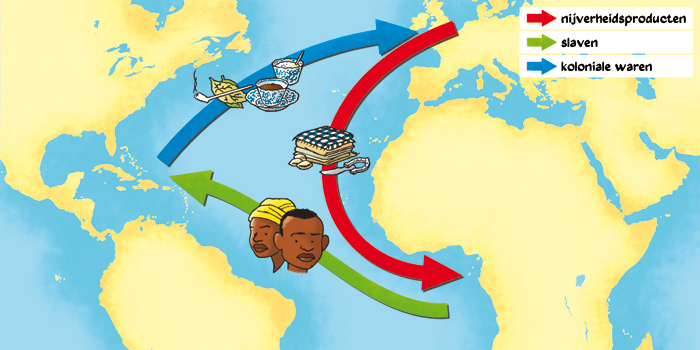 Hoe werkt de driehoekshandel?De driehoekshandel was de handel tussen Europa, Amerika en Afrika.Vanuit Europa worden handgemaakte producten (katoenen stoffen, ijzer en wapens) vervoerd naar Afrika.Vanuit Afrika worden slaven vervoerd naar Amerika.Vanuit Amerika worden koloniale producten (koffie, tabak, katoen en suiker) vervoerd naar Europa.Wat was de belangrijkste rol van de WIC?Het kapen van schepen.Wie was Michiel de Ruyter?Een Nederlandse admiraal die tijdens de 2e Engelse zeeoorlog een aantal Britse oorlogsschepen verwoestte. Wat werd er op de plantagekolonie Suriname verbouwd?Suikerriet en koffie.Wat is het Keti Koti feest?Het feest van 'het verbreken van de ketenen': op 1 juli werd in Nederland eindelijk de slavernij verboden.Waarom was de WIC minder succesvol dan de VOC?Omdat de concurrentie van Portugal en Spanje te groot was.Wat zijn de verschillen tussen de VOC en de WIC?De VOC was actief in Azië (ze waren daar de belangrijkste Europese handelaren), de WIC was actief in West-Afrika en Amerika (daar waren ze zeker niet de belangrijkste handelaren).De VOC had vooral als doel handel drijven en de WIC had vooral als doel oorlog voeren (Spaanse schepen met zilver kapen)De VOC vervoerde vooral handelswaar, de WIC vervoerde naast handelswaar ook heel veel slaven (slavenhandel).Wat zijn de overeenkomsten tussen de VOC en de WIC?Het zijn allebei Hollandse ondernemingen.Ze hebben allebei het handelsmonopolie/ het alleenrecht voor de handel in een bepaald gebied.Ze combineren allebei handel met oorlog.Welke twee Europese landen gingen in de 15e eeuw als eersten naar onbekende gebieden?Portugal en Spanje.Weet je het nog? Het begin van de Europese overzeese expansie (als gevolg van het  veranderde wereldbeeld).De Portugezen ontdekten de zeeweg naar Azië en stichten daar handelsposten en forten, vooral voor de handel in specerijen, Tot dan toe was die handel in handen geweest van de Arabieren. Die gebruikten karavaanroutes door het Midden-Oosten en verkochten hun handelswaren aan de handelaren, die ze naar Europa brachten.De Spanjaarden ontdekten de zeeweg naar Amerika (m.b.v. Columbus) en stichten daar handelsposten en forten.Door de ontdekkingen van de Portugezen en Spanjaarden waren oceanen geen hindernis meer, maar een toegangsweg tot nieuwe markten en andere culturen.Wat betekent Europese expansie?Europeanen gaan naar andere werelddelen en bouwen daar forten en handelsbedrijven.Na de komst van de Spanjaarden in Amerika sterft driekwart van de Indianen. Door welke 3 oorzaken kwam dat?De Indianen moesten slavenarbeid verrichten voor de SpanjaardenDe Indianen kregen Europese ziekten (pokken, griep en pest)De Spanjaarden vermoorden Indianen (ze hadden wapens en de Indianen niet).Leg uit waarom de kolonie Nieuw-Nederland, net als Nederlands Brazilië, geen succes werd?Er wilden niet genoeg Nederlanders in deze gebieden gaan wonen, waardoor de Nederlanders deze gebieden niet konden bezetten/ in bezit konden houden.1585 	Antwerpen valt1595	Willem Barentsz en Jacob van Heemskerk proberen route om het noorden	Houtman en de Keyser bereiken India om het zuiden (via Kaap de Goede Hoop)1602	VOC opgericht1610	Grachtengordel en Jordaan in gebruik genomen1621 	WIC opgericht1624 	Nieuw Amsterdam gesticht op Manhattan1628	Piet Hein verovert de Spaanse zilvervloot1630	De WIC Verovert Portugees Brazilië en slavenstation El Mina§3.4 Geloof, tolerantie en onderzoekHoe leidde de vrijheid van denken tot meer wetenschap?Doordat je meer mocht zeggen wat je dacht, zonder dat het bestraft werd, durfde je meer te gaan nadenken en ontdekken. Onder alle tolerantie zitten veel economische oorzaken (als het maar geld oplevert), politieke oorzaken (bondgenoten krijgen tegen de vijand) en religieuze oorzaken (rust en vrede bewaren).Wie was Johan van Oldebarneveldt?Samen met stadhouder Maurits de belangrijkste politicus van de Republiek in de Gouden Eeuw.Welke 2 oorzaken zijn er dat Katholieken in deze tijd géén kerk mogen bouwen, maar Joden wel?Economische oorzaak: Het tevreden houden van de joden leverde geld op.  De overheid moest de joden te vriend houden, want zij waren ooit uit Antwerpen gevlucht naar Amsterdam en hun kennis van de handel en hun rijkdom kon Amsterdam goed gebruiken.  Religieuze oorzaak: Katholieken werden niet helemaal vertrouwd door de oorlog met Spanje.Waarom mochten de Indianen wel hun eigen geloof houden?Dit had een politieke oorzaak: Johan Maurits van Nassau zocht bondgenoten tegen de Portugezen.De tolerantie was een van de oorzaken waardoor wetenschap en uitvinden een rage werden. Leg deze zin uit?In sommige andere landen werd je veroordeeld tot de brandstapel omdat de Katholieke Kerk of de koning het niet eens was met je vrijheid van denken of je ontdekking. In Nederland was die dreiging er niet. Dit zijn een religieuze en culturele oorzaak.Wat zijn de 2 gevolgen van de tolerantie?Het ontstaan van het rationalisme= Proberen de wereld te begrijpen met het verstand, in plaats van vanuit het geloof.Het ontstaan van de wetenschappelijke revolutie= snelle ontwikkeling in West-Europa op het gebied van uitvindingen en wetenschap.Leg uit waarom Christiaan Huygens een goed voorbeeld is van de wetenschappelijke revolutie in de Gouden Eeuw?Hij maakte zelf instrumenten en probeerde d.m.v. onderzoek een wetenschappelijke basis voor deze instrumenten te vinden.Huygens ontwierp het slingeruurwerk, waarmee je de juiste tijd kon bepalen. Wat was hiervan het nut?Het bepalen van de juiste tijd was belangrijk om je positie op zee te bepalen; je kon bijhouden hoever je oost-of westwaarts was gevaren. De middeleeuwse klok kon dat niet.Waarom wordt Baruch de Spinoza uit de joodse gemeenschap gezet?Religieuze oorzaak: Ze zien het als 'ketterij', zijn ideeën over God wijken teveel af van het joodse geloof.Culturele oorzaak:  Hij houdt zich niet aan de regels en wetten van de gemeenschap en is een bedreiging voor de rust en vrede in de stad.Wat betekent Schuilkerk?Een geheime kerk in bijvoorbeeld een koopmanshuis. Je mocht wel een ander geloof hebben, maar niet openlijk.In de 17e eeuw was Amsterdam een knooppunt van handelsroutes. Welke oorzaak hiervan vinden we in de 16e eeuw?Antwerpen valt en is niet meer het belangrijkste handelscentrum; Amsterdam wordt nu het belangrijkste handelscentrum. De gevluchte handelaren uit Antwerpen namen hun handelsnetwerk mee.Welke oorzaak kwam daar in de 17e eeuw bij?Het ontstaan van de moedernegotie, de VOC en WIC.Door welke oorzaak kreeg Amsterdam kennis van de handel in oosterse producten?Doordat de gevluchte handelaren uit Antwerpen hun kennis meenemen.Op welke gebieden dreef de VOC handel en op welke de WIC?VOC: Azië (de Oost)WIC: West-Afrika en Amerika (West)Welke gevolg had deze groei van de handel voor de omvang van de stad?De stad groeide enorm. Er werden grachtengordels aangelegd en rijk en arm gingen gescheiden wonen.Was dit een bedoeld of een onbedoeld gevolg?Onbedoeld; Toen men handel ging drijven was het voorkomen van uithongering en daarna winst het bedoelde gevolg en niet de groei van de stad.Waarom is de Gouden Eeuw belangrijk geweest voor ons land en voor Amsterdam?Het was een bloeiperiode op het gebied van:de economie: door de moedernegotie, VOC en WIC werd Nederland van een weinig belangrijke plaats tot de stapelmarkt van heel Europa en de belangrijkste handelsstad van de wereld.Bevolking: de bevolking en steden groeiden door de immigranten en welvaart explosief.Tolerantie: vrijheid van denken zorgde voor grote ontwikkelingen in de wetenschap en kunst.